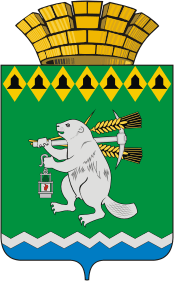 Дума Артемовского городского округаVI созывРЕШЕНИЕОт				    		                   			             № О внесении изменений в решение Артемовской Думы от 12.12.2005 № 591 «Об утверждении Положения о Территориальном органе местного самоуправления поселка Буланаш с подведомственной территорией поселка Дальний Буланаш»  Рассмотрев представление главы Артемовского городского округа, в целях приведения Положения о Территориальном органе местного самоуправления поселка Буланаш с подведомственной территорией населенного пункта поселка Дальний Буланаш в соответствие действующему законодательству и Уставу Артемовского городского округа, в соответствии с Федеральным законом от 06.10.2003 № 131-ФЗ «Об общих принципах организации местного самоуправления в Российской Федерации», руководствуясь статьями 21, 36, 47, 48 Устава Артемовского городского округа, Дума Артемовского городского округа РЕШИЛА:1. Внести  изменения  в  решение  Артемовской  Думы  от  12.12.2005 № 591 «Об утверждении Положения о Территориальном органе местного самоуправления поселка Буланаш с подведомственной территорией поселка Дальний Буланаш» (с изменениями, внесенными решениями Думы Артемовского городского округа от 16.02.2006 № 642, от 30.09.2010 № 923, от 24.02.2011 № 1042, от 31.03.2011 № 1071, от 24.11.2011 № 1226) (далее – Решение):1.1. наименование Решения изложить в следующей редакции:«Об утверждении Положения о Территориальном органе местного самоуправления поселка Буланаш»;1.2. пункт 1 Решения изложить в следующей редакции:«1. Утвердить Положение о Территориальном органе местного самоуправления поселка Буланаш (Приложение).».2. Внести изменения в Положение о Территориальном органе местного самоуправления поселка Буланаш, изложив его в следующей редакции (Приложение).3. Опубликовать настоящее Решение в газете «Артемовский рабочий», разместить на официальном сайте Думы Артемовского городского округа в информационно-телекоммуникационной сети «Интернет».4. Предложить председателю Территориального органа местного самоуправления поселка Буланаш представить в Инспекцию ФНС России по Верх-Исетскому району г. Екатеринбурга заявление о государственной регистрации изменений, вносимых в учредительные документы Территориального органа местного самоуправления поселка Буланаш.5. Контроль за исполнением настоящего Решения возложить на постоянную комиссию по вопросам местного самоуправления, нормотворчеству и регламенту (Шарафиев А.М.).Приложениек Решению ДумыАртемовского городского округаот «____»____________20___ года № _____Положение о Территориальном органе местного самоуправления поселка Буланаш1. ОБЩИЕ ПОЛОЖЕНИЯ 1. Территориальный орган местного самоуправления поселка Буланаш (далее по тексту – Территориальный орган местного самоуправления) создан для решения вопросов местного значения Артемовского городского округа на территории сельского населенного пункта, входящего в состав территории Артемовского городского округа: поселка Буланаш. 2. Территориальный орган местного самоуправления в своей деятельности руководствуется Конституцией Российской Федерации, действующим федеральным законодательством, законодательством Свердловской области, Уставом Артемовского городского округа, настоящим Положением, иными муниципальными нормативными правовыми актами.3. Территориальный орган местного самоуправления в соответствии с федеральным законодательством наделен правами юридического лица, является муниципальным казенным учреждением, образуемым для осуществления управленческих функций, и подлежит государственной регистрации в качестве юридического лица.4. Территориальный орган местного самоуправления вправе от своего имени приобретать и осуществлять имущественные и личные неимущественные права и обязанности, выступать в суде в качестве истца и ответчика.5. Территориальный орган местного самоуправления имеет печать с изображением герба Артемовского городского округа, необходимые для осуществления своей деятельности печати, штампы, бланки.6. Территориальный орган местного самоуправления отвечает по своим обязательствам находящимися в его распоряжении денежными средствами. При недостаточности указанных денежных средств субсидиарную ответственность по обязательствам Территориального органа местного самоуправления несет Артемовский городской округ.7. Полное наименование Территориального органа местного самоуправления – Территориальный орган местного самоуправления поселка Буланаш;сокращенного наименования в соответствии с Уставом Артемовского городского округа не имеется.Местонахождение Территориального органа местного самоуправления – Российская Федерация, Свердловская область, Артемовский район, поселок Буланаш, площадь Театральная, д.1А.Почтовый адрес: 623794, Свердловская область, Артемовский район, поселок Буланаш, площадь Театральная, д.1А.2. ПОЛНОМОЧИЯ ТЕРРИТОРИАЛЬНОГО ОРГАНА МЕСТНОГО САМОУПРАВЛЕНИЯ8. К полномочиям Территориального органа местного самоуправления относятся:1) организация на подведомственной территории электро-, тепло-, газо- и водоснабжения населения, водоотведения, снабжения населения топливом в пределах полномочий, установленных законодательством Российской Федерации;2) дорожная деятельность в отношении автомобильных дорог местного значения на подведомственной территории и обеспечение безопасности дорожного движения на них, включая создание и обеспечение функционирования парковок (парковочных мест); содействие органу, осуществляющему муниципальный контроль за сохранностью автомобильных дорог местного значения на подведомственной территории, а также осуществление иных полномочий в области использования автомобильных дорог и осуществления дорожной деятельности в соответствии с законодательством Российской Федерации;3) участие в профилактике на подведомственной территории терроризма и экстремизма, а также в минимизации и (или) ликвидации последствий проявлений терроризма и экстремизма в соответствии с решениями антитеррористической комиссии Артемовского городского округа;4) организация на подведомственной территории мероприятий по охране окружающей среды;5) обеспечение первичных мер пожарной безопасности на подведомственной территории. Разработка предложений о включении в ежегодный План мероприятий по обеспечению первичных мер пожарной безопасности в Артемовском городском округе  мероприятий, реализуемых на подведомственной территории; взаимодействие с организациями, обеспечивающими реализацию мероприятий указанного Плана на подведомственной территории, в целях контроля за их своевременным и надлежащим выполнением;6) разработка и осуществление мер, направленных на укрепление межнационального и межконфессионального согласия, поддержку и развитие языков и культуры народов Российской Федерации, проживающих на подведомственной территории, реализацию прав национальных меньшинств, обеспечение социальной и культурной адаптации мигрантов, профилактику межнациональных (межэтнических) конфликтов;7) участие в предупреждении и ликвидации последствий чрезвычайных ситуаций на подведомственной территории, а также организация выполнения решений комиссии по предупреждению и ликвидации чрезвычайных ситуаций и обеспечению пожарной безопасности Артемовского городского округа; эвакуационной комиссии Артемовского городского округа;8) содействие в подборе и предоставлении помещения для работы на обслуживаемом административном участке подведомственной территории сотруднику, замещающему должность участкового уполномоченного полиции;9) содействие в организации оказания медицинской помощи населению на подведомственной территории в соответствии с территориальной программой государственных гарантий бесплатного оказания гражданам медицинской помощи;10) создание на подведомственной территории условий для обеспечения жителей услугами связи, общественного питания, торговли и бытового обслуживания;11) содействие созданию на подведомственной территории условий для организации досуга и обеспечения жителей услугами организаций культуры;12) содействие развитию местного традиционного народного художественного творчества, участие в сохранении, возрождении и развитии народных художественных промыслов на подведомственной территории;13) сохранение, использование и популяризация объектов культурного наследия (памятников истории и культуры), находящихся в собственности городского округа, охрана объектов культурного наследия (памятников истории и культуры) местного (муниципального) значения, расположенных на подведомственной территории;14) содействие обеспечению условий для развития на подведомственной территории массовой физической культуры, школьного спорта и массового спорта;15) создание на подведомственной территории условий для массового отдыха жителей;16) содержание мест захоронения на подведомственной территории и содействие в организации ритуальных услуг;17) участие в организации на подведомственной территории деятельности по сбору (в том числе раздельному сбору), транспортированию, обработке, утилизации, обезвреживанию, захоронению твердых коммунальных отходов;18) организация благоустройства подведомственной территории  (включая освещение улиц, озеленение территории, установку указателей с наименованиями улиц и номерами домов, размещение и содержание малых архитектурных форм), а также использования, охраны, защиты, воспроизводства городских лесов, лесов особо охраняемых природных территорий, расположенных на подведомственной территории;19) осуществление мероприятий на подведомственной территории по обеспечению безопасности людей на водных объектах, охране их жизни и здоровья;20) участие в осуществлении деятельности по опеке и попечительству;21) взаимодействие с органами внутренних дел, народной дружиной по охране общественного порядка в целях:- организации надлежащей охраны общественного порядка на подведомственной территории;- выявления и пресечения на подведомственной территории торговли в местах, не предусмотренных Схемой размещения нестационарных торговых объектов;- выявления и пресечения правонарушений в сфере охраны окружающей среды и благоустройства на подведомственной территории.22) ведение учета муниципального жилищного фонда, расположенного на подведомственной территории; ведение в установленном законом Свердловской области порядке учета граждан, проживающих на подведомственной территории, в качестве  нуждающихся в жилых помещениях, предоставляемых по договорам социального найма.23) предоставление в установленном Жилищным кодексом Российской Федерации порядке малоимущим гражданам, признанным таковыми в установленном законом Свердловской области порядке и проживающим на подведомственной территории, жилых помещений муниципального жилищного фонда, расположенного на подведомственной территории, по договорам социального найма, организация строительства и содержания муниципального жилищного фонда, создание условий для жилищного строительства на подведомственной территории; содействие органу, осуществляющему муниципальный жилищный контроль на подведомственной территории.24) создание условий для предоставления транспортных услуг населению и организация транспортного обслуживания на подведомственной территории; 25) оказание поддержки функционирующим на подведомственной территории социально ориентированным некоммерческим организациям, а также благотворительной деятельности и добровольчеству;26) содействие Отделу военного комиссариата Свердловской области по городам Реж и Артемовский, Режевскому и Артемовскому районам в вопросах призыва граждан, проживающих на подведомственной территории, на военную службу;27) ведение учета личных подсобных хозяйств в похозяйственных книгах, по форме и в порядке, установленном уполномоченным Правительством Российской Федерации федеральным органом исполнительной власти, на основании сведений, предоставляемых гражданами, ведущими личное подсобное хозяйство;28) содействие органу муниципального земельного контроля в выявлении и пресечении незаконного использования (использования без правоустанавливающих документов) земельных участков на подведомственной территории;29) организация работы председателей квартальных (уличных) комитетов на территории частного сектора на подведомственной территории;30) взаимодействие с органами территориального общественного самоуправления, действующими на подведомственной территории, по решению вопросов местного значения, отнесенных к полномочиям Территориального органа местного самоуправления.31) взаимодействие с населением, проживающим на подведомственной территории, по следующим направлениям:- проведение экологических субботников;- проведение конкурсов, других мероприятий, направленных на повышение уровня благоустройства соответствующей территории;- проведение мероприятий, направленных на создание и обустройство мест массового отдыха населения на соответствующей территории;- проведение праздничных мероприятий;32) представление предложений об улучшении деятельности по решению на подведомственной территории любых вопросов местного значения в Администрацию Артемовского городского округа, иные органы местного самоуправления Артемовского городского округа, главе Артемовского городского округа, в том числе путем разработки проектов муниципальных правовых актов, направленных на решение соответствующих вопросов местного значения;33) осуществление на подведомственной территории иных полномочий, установленных федеральным законом, устанавливающим общие принципы организации местного самоуправления в Российской Федерации, иными федеральными законами, законами Свердловской области, Уставом Артемовского городского округа, муниципальными правовыми актами Думы городского округа и Администрации Артемовского городского округа.3. ПРАВА И ОБЯЗАННОСТИ ТЕРРИТОРИАЛЬНОГО ОРГАНА МЕСТНОГО САМОУПРАВЛЕНИЯ9. В целях реализации своих полномочий Территориальный орган местного самоуправления вправе:1) в установленном порядке взаимодействовать с органами государственной власти Российской Федерации, Свердловской области, органами местного самоуправления Артемовского городского округа, органами местного самоуправления других муниципальных образований, иными организациями;2) запрашивать в установленном порядке у органов государственной власти, местного самоуправления и организаций сведения, документы, разъяснения, другую информацию, необходимую для осуществления своей деятельности;3) заключать договоры в пределах своих полномочий;4) в соответствии с действующим законодательством пользоваться иными правами.10. Территориальный орган местного самоуправления обязан:1) в своей деятельности соблюдать требования действующего законодательства при исполнении полномочий, установленных настоящим Положением;2) обеспечивать сохранность имущества, закрепленного за ним на праве оперативного управления;3) обеспечивать своевременно и в полном объеме выплату заработной платы, иных выплат своим работникам в соответствии с действующим законодательством;4) обеспечивать своим работником безопасные условия труда;5) обеспечивать гарантированные условия труда и меры социальной защиты своих работников и нести ответственность за ущерб, причиненный их здоровью и трудоспособности;6) хранить и использовать в установленном порядке документы по личному составу;7) планировать свою деятельность, представлять главе Артемовского городского округа планы работы Территориального органа местного самоуправления на квартал, год и отчеты о своей деятельности в установленные сроки;8) осуществлять бухгалтерский учет своей деятельности, вести бухгалтерскую и статистическую отчетность, отчитываться о результатах своей деятельности в порядке и сроки, установленные действующим законодательством;9) передавать документы, подлежащие хранению, на хранение в архив в порядке и сроки, установленные действующим законодательством.4. ПРЕДСЕДАТЕЛЬ ТЕРРИТОРИАЛЬНОГО ОРГАНА МЕСТНОГО САМОУПРАВЛЕНИЯ11. Председатель Территориального органа местного самоуправления является лицом, назначаемым на должность и освобождаемым от должности главой Артемовского городского округа в порядке, установленном законодательством о муниципальной службе.12. Председатель Территориального органа местного самоуправления:1) руководит Территориальным органом местного самоуправления на принципах единоначалия;2) действует без доверенности от имени Территориального органа местного самоуправления, представляет его во всех учреждениях, организациях и в отношениях с гражданами;3) издает в пределах своей компетенции приказы и распоряжения;4) осуществляет личный прием граждан по вопросам, относящимся к компетенции Территориального органа местного самоуправления, организует своевременное рассмотрение обращений граждан по вопросам деятельности Территориального органа местного самоуправления;5) заключает договоры и соглашения от имени Территориального органа местного самоуправления, выдает доверенности;6) утверждает структуру и штатное расписание Территориального органа местного самоуправления в пределах установленных лимитов бюджетных обязательств на оплату труда в соответствии с муниципальными правовыми актами Артемовского городского округа, регулирующими оплату труда соответствующих категорий работников;7) от имени муниципального образования «Артемовский городской округ» осуществляет полномочия представителя нанимателя (работодателя) – назначает на должности и освобождает от должностей муниципальных служащих, замещающих должности муниципальной службы в Территориальном органе местного самоуправления; осуществляет прием на работу и увольнение иных работников Территориального органа местного самоуправления; обладает полномочиями поощрять и привлекать указанных лиц к дисциплинарной и материальной ответственности в порядке, установленном Трудовым кодексом Российской Федерации и муниципальными правовыми актами;8) является должностным лицом, уполномоченным составлять протоколы об административных правонарушениях в соответствии с муниципальным правовым актом Администрации Артемовского городского округа;13. Осуществляет иные права и обязанности в соответствии с должностной инструкцией председателя Территориального органа местного самоуправления, утверждаемой главой Артемовского городского округа.5. ИМУЩЕСТВО И ФИНАНСЫ ТЕРРИТОРИАЛЬНОГО ОРГАНА МЕСТНОГО САМОУПРАВЛЕНИЯ14. Имущество Территориального органа местного самоуправления является собственностью муниципального образования «Артемовский городской округ», закреплено за Территориальным органом местного самоуправления на праве оперативного управления.15. Источниками формирования имущества Территориального органа местного самоуправления являются:1) имущество, закрепленное на праве оперативного управления;2) средства местного бюджета Артемовского городского округа;3) иные источники, не противоречащие действующему законодательству.16. Территориальный орган местного самоуправления не вправе отчуждать либо иным способом распоряжаться имуществом, закрепленным за ним на праве оперативного управления, без согласия собственника имущества.17. Территориальный орган местного самоуправления осуществляет операции с бюджетными средствами через лицевой счет, открытый в функциональном органе Администрации Артемовского городского округа - Финансовом управлении Администрации Артемовского городского округа.18. Территориальный орган местного самоуправления является получателем бюджетных средств и находится в ведении органа местного самоуправления, осуществляющего бюджетные полномочия главного распорядителя бюджетных средств – Администрации Артемовского городского округа. 19. Финансовое обеспечение деятельности Территориального органа местного самоуправления осуществляется за счет средств бюджета Артемовского городского округа на основании бюджетной сметы.20. Территориальный орган местного самоуправления принимает и исполняет денежные обязательства в пределах доведенных лимитов бюджетных обязательств, и обеспечивает результативность, целевой характер использования предусмотренных ему бюджетных ассигнований.21. Территориальный орган местного самоуправления не вправе предоставлять и получать кредиты (займы), субсидии и бюджетные кредиты, приобретать ценные бумаги. 6. МУНИЦИПАЛЬНЫЕ ПРАВОВЫЕ АКТЫ ТЕРРИТОРИАЛЬНОГО ОРГАНА МЕСТНОГО САМОУПРАВЛЕНИЯ22. Председатель Территориального органа местного самоуправления в пределах своей компетенции издает приказы по вопросам местного значения, решение которых отнесено к полномочиям Территориального органа местного самоуправления, а также издает распоряжения по вопросам организации деятельности Территориального органа местного самоуправления и обеспечивает их исполнение.23. Муниципальные правовые акты Территориального органа местного самоуправления издаются в соответствии с Положением о муниципальных правовых актах в Артемовском городском округе, утвержденным решением Думы Артемовского городского округа.24. Муниципальные правовые акты Территориального органа местного самоуправления, затрагивающие права, свободы и обязанности человека и гражданина, вступают в силу после их официального опубликования (обнародования) либо издания (подписания), если иной срок не оговорен в самом муниципальном правовом акте.25. Официальным опубликованием муниципальных правовых актов является публикация их полного текста в печатном средстве массовой информации, определенном нормативным правовым актом Думы Артемовского городского округа.26. Муниципальные нормативные правовые акты Территориального органа местного самоуправления предоставляются им в орган, осуществляющий ведение Свердловского областного регистра муниципальных правовых актов, в порядке и сроки, установленные Законом Свердловской области «Об организации и ведении Свердловского областного регистра муниципальных нормативных правовых актов».27. За неисполнение муниципальных правовых актов Территориального органа местного самоуправления граждане, руководители организаций несут ответственность в соответствии с федеральными законами и законами Свердловской области.7. ОТВЕТСТВЕННОСТЬ ТЕРРИТОРИАЛЬНОГО ОРГАНА МЕСТНОГО САМОУПРАВЛЕНИЯ28. Территориальный орган местного самоуправления отвечает по своим обязательствам находящимися в его распоряжении денежными средствами, при их недостаточности субсидиарную ответственность по обязательствам Территориального органа местного самоуправления несет Артемовский городской округ. Территориальный орган местного самоуправления не отвечает по обязательствам  Артемовского городского округа.29. Территориальный орган местного самоуправления в соответствии с действующим законодательством несет ответственность за неисполнение или ненадлежащее исполнение возложенных на него полномочий по решению вопросов местного значения.8. РЕОРГАНИЗАЦИЯ И ЛИКВИДАЦИЯ ТЕРРИТОРИАЛЬНОГО ОРГАНА МЕСТНОГО САМОУПРАВЛЕНИЯ30. Реорганизация и ликвидация Территориального органа местного самоуправления осуществляются на основании и в порядке, предусмотренном Гражданским кодексом Российской Федерации, Федеральным законом «Об общих принципах организации местного самоуправления в Российской Федерации», Уставом Артемовского городского округа.31. Ликвидация Территориального органа местного самоуправления считается завершенной с момента внесения соответствующей записи в единый государственный реестр юридических лиц.9. ЗАКЛЮЧИТЕЛЬНЫЕ ПОЛОЖЕНИЯ32. Изменения и дополнения в настоящее Положение вносятся по представлению главы Артемовского городского округа и принимаются муниципальным правовым актом Думы Артемовского городского округа.Председатель Думы Артемовского городского округа                                                                            К.М. ТрофимовГлава Артемовского городского округа                                                                                       А.В. Самочернов